12.03.21В целях реализации программы по противодействию идеологии терроризма и религиозного экстремизма  преподаватель организатор ОБЖ Исмаилов А.И.  провел тренировочную эвакуацию людей из здания школы при обнаружении угрозы теракта (Макет).  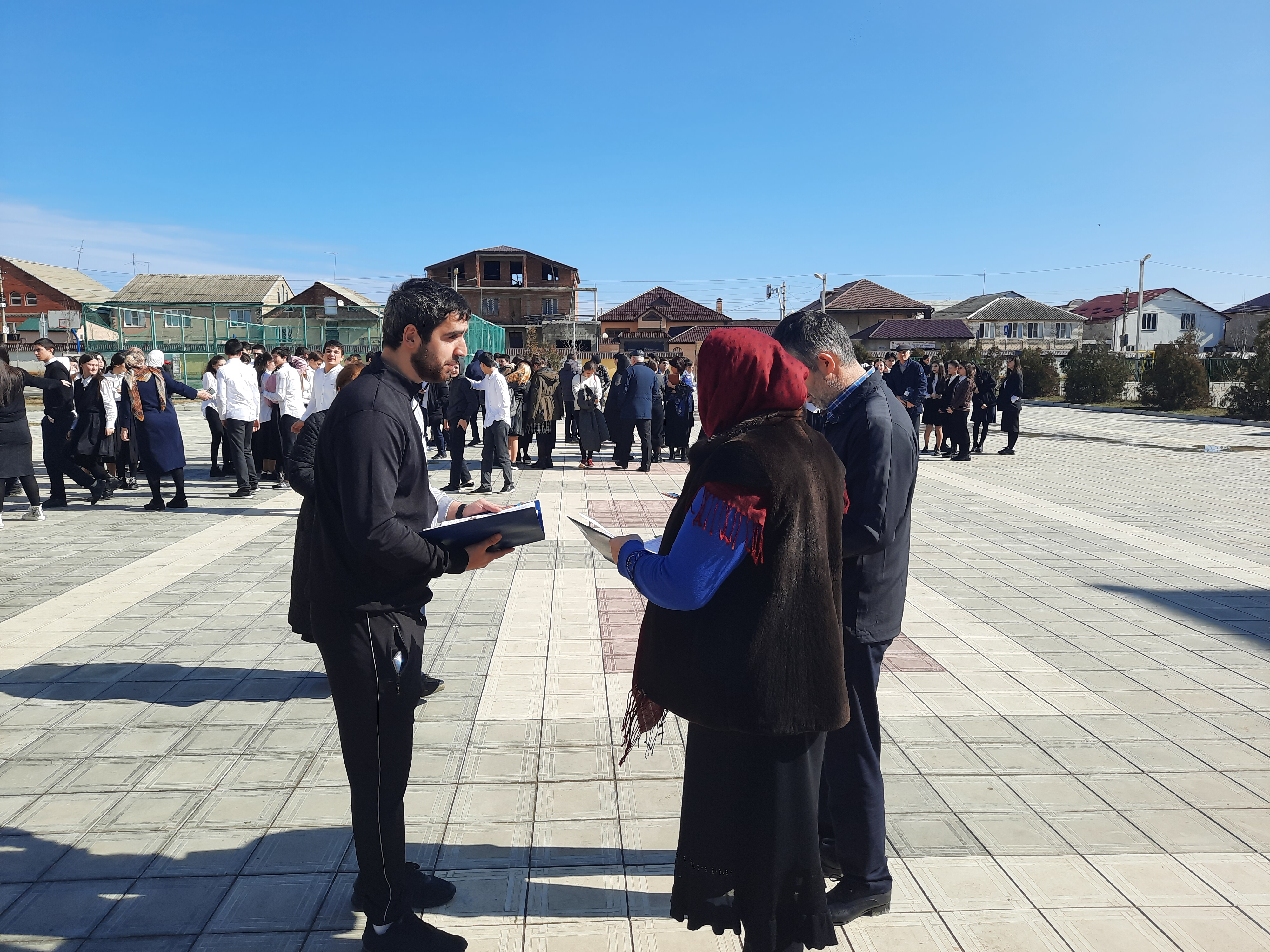 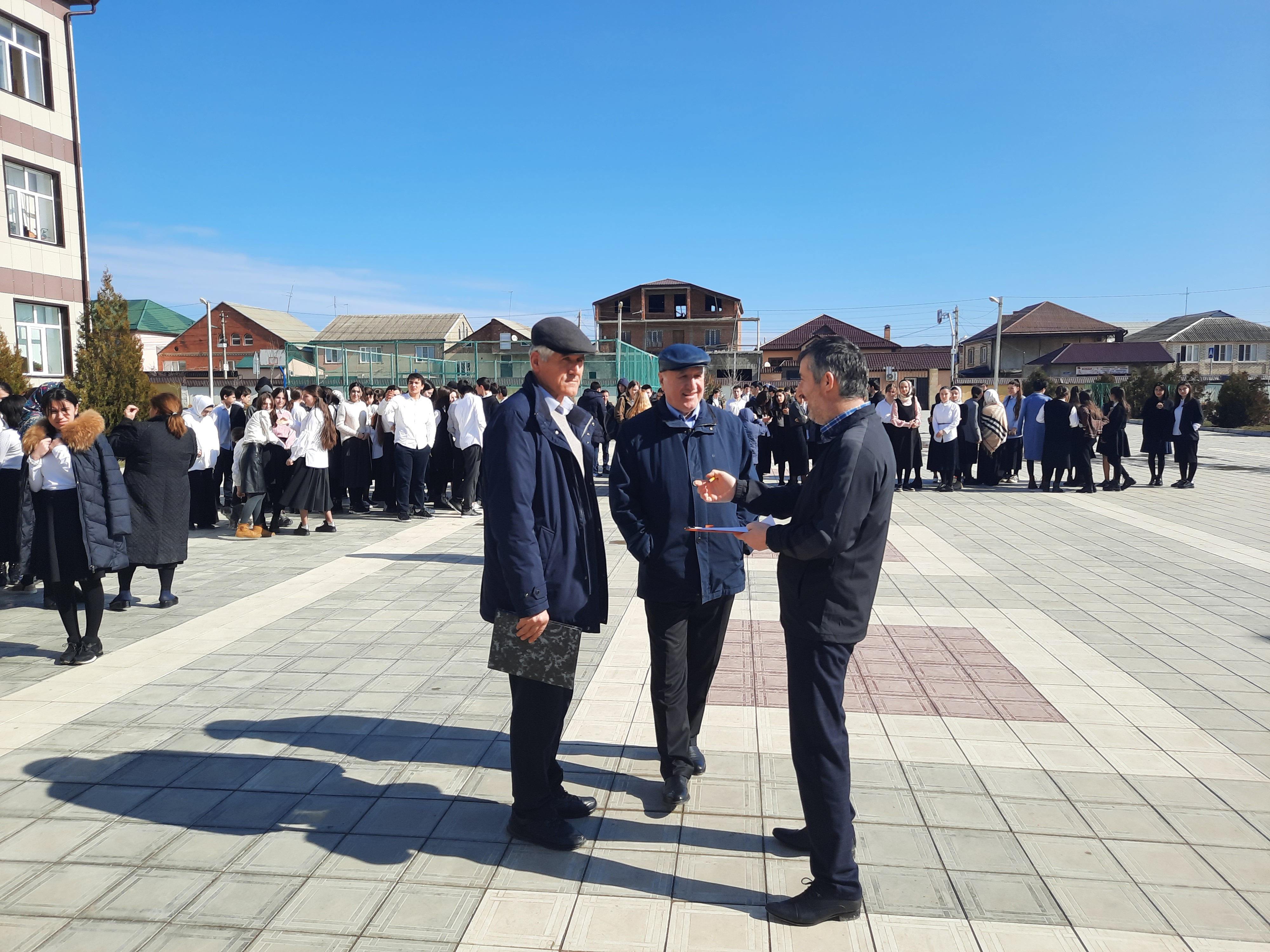 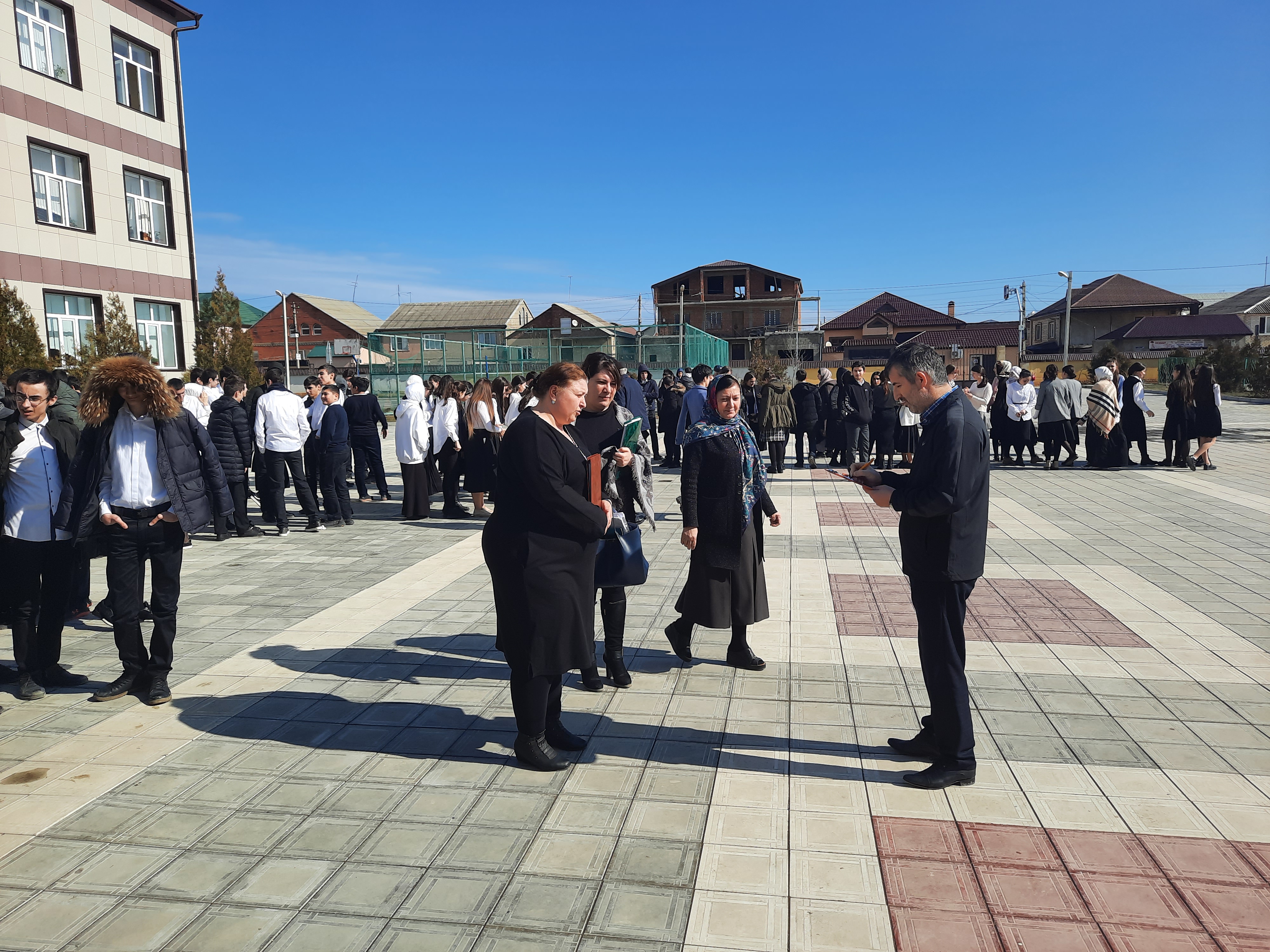 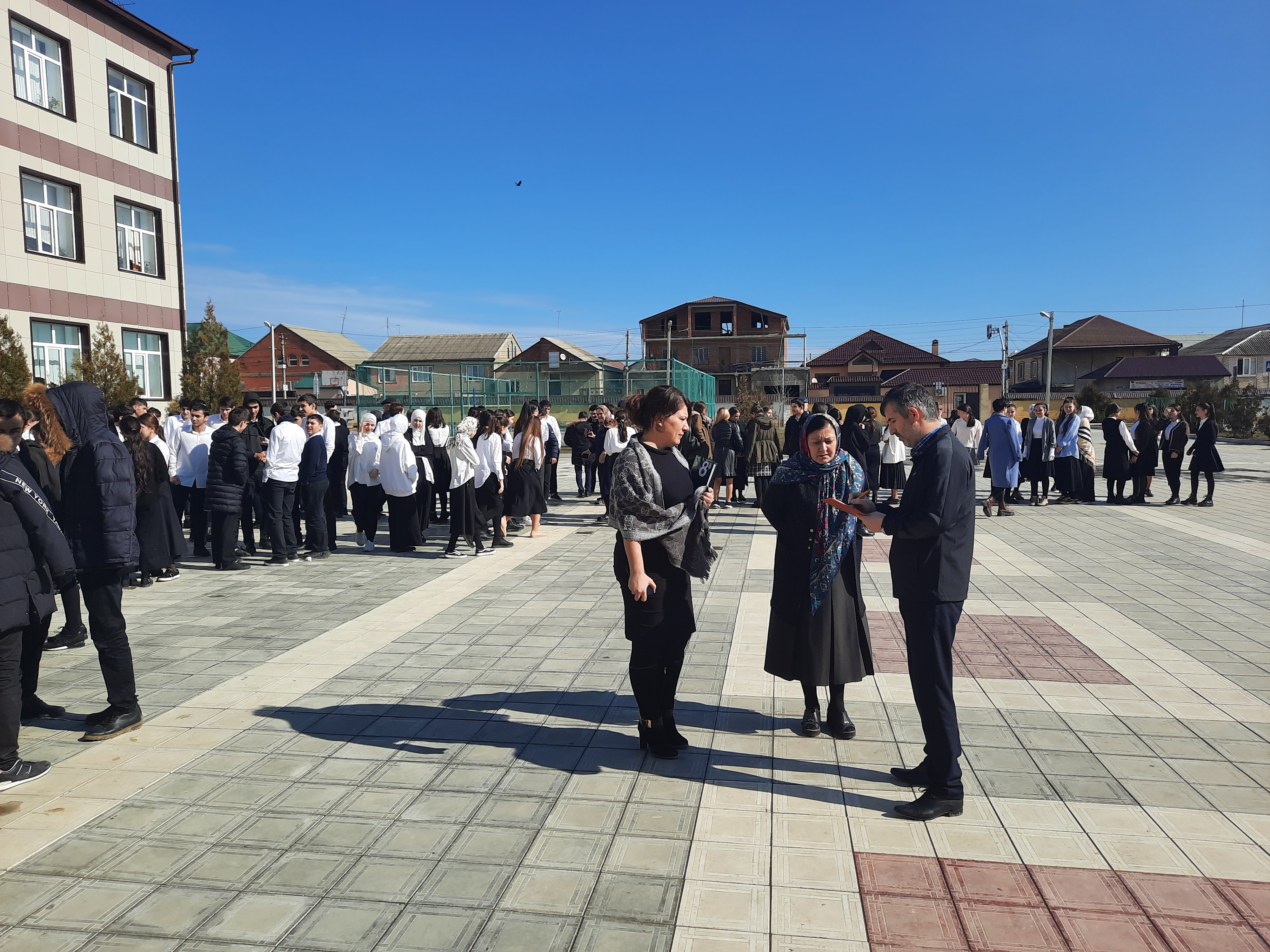 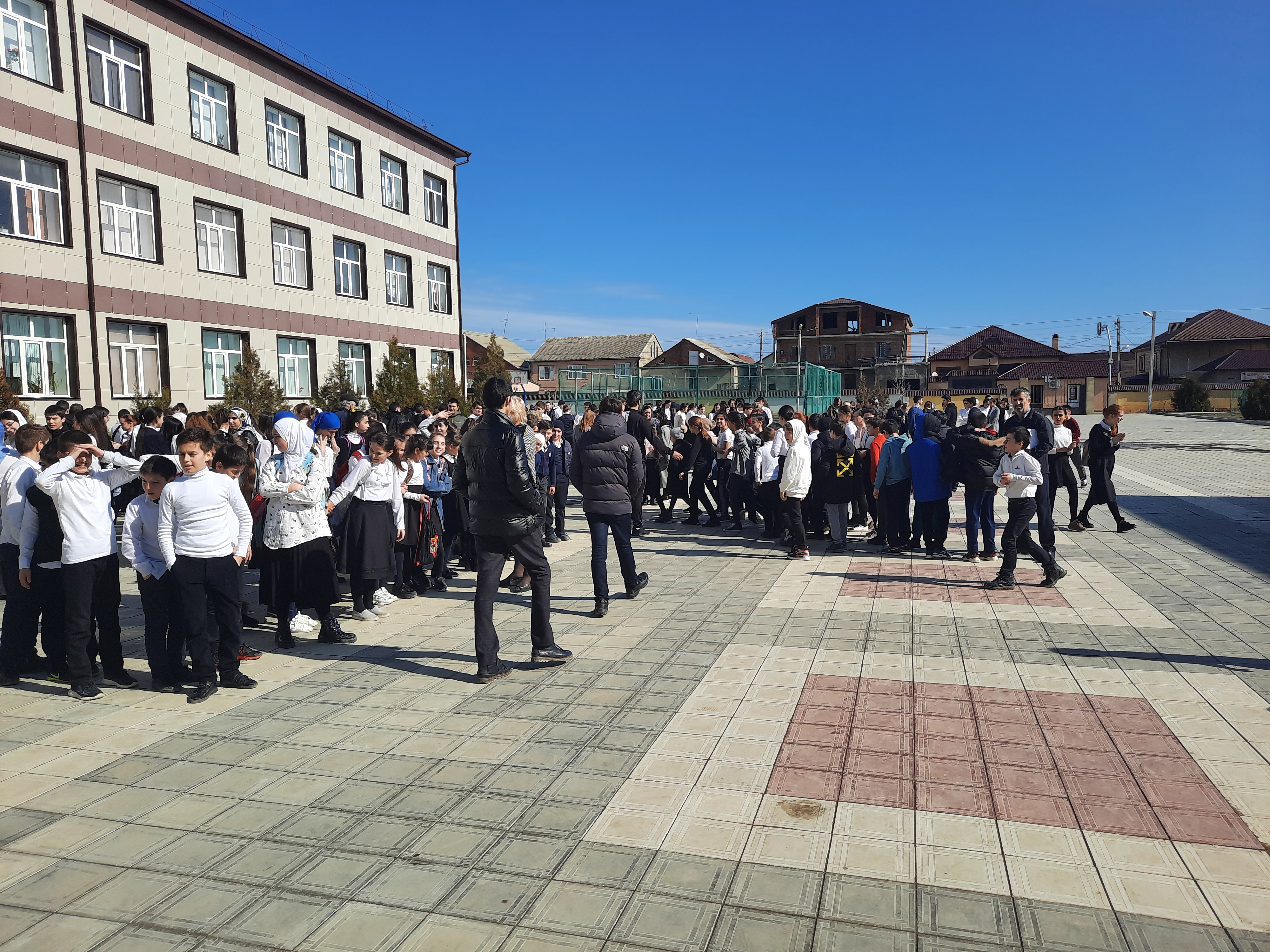 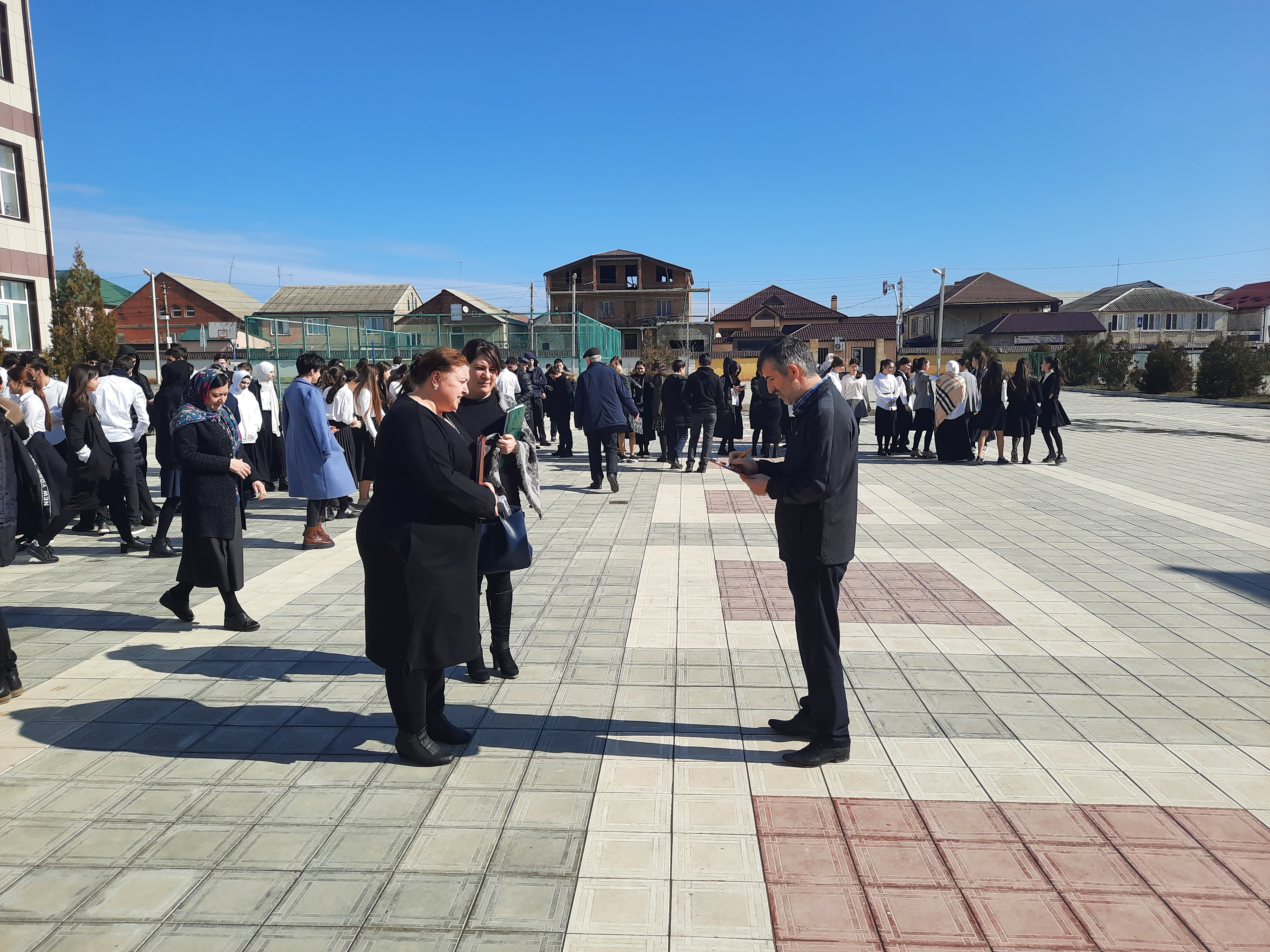 